Poštovani roditelji,Sukladno članku 28. i 135. Zakona o odgoju i obrazovanju u osnovnoj i srednjoj školi („Narodne novine“, br. 87/08., 86/09., 92/10., 105/10.- ispravak, 90/11., 16/12., 86/12., 94/13., 152/14.,  7/17. i 68/18. roditelji trebaju dati pisanu suglasnost za sudjelovanje učenika u aktivnostima. Ovime izjavljujem da sam ja, ____________________________________________, iz ___________________________________,              (ime i prezime nositelja roditeljske odgovornosti)                                                                  (adresa)suglasan/na da moje dijete _____________________________________,  polaznik/ca _____________razreda IV. OŠ Varaždin sudjeluje na __________________________________, u _________________________________________________________________________________.                                                                         _________________________________________                                                                                               Vlastoručni potpis  roditelja/staratelja/skrbnikaPRIVOLA ZA OBRADU OSOBNIH PODATAKA UČENIKA OSNOVNIH ŠKOLAJa, ___________________________________________, iz ___________________________________,              (ime i prezime nositelja roditeljske odgovornosti)                                                                  (adresa)svojim potpisom dajem privolu IV. OŠ Varaždin da može prikupljati i obrađivati osobne podatke mog djeteta _______________________________________________________, učenika __________                                                                          (ime i prezime učenika)                                                                                     (razred)                                                                             razreda IV. OŠ VARAŽDIN, a koje sudjeluje na učeničkom natjecanju/smotri _____________________________________________________________, u __________________.IV. OŠ Varaždin prikupljene osobne podatke učenika obrađivati će u svrhu informiranja, pohvaljivanja učenika te izvješćivanja o realizaciji aktivnosti planiranih Školskim kurikulom i Godišnjim planom i programom rada škole za 2018./2019. školsku godinu, a sve sukladno Općoj uredbi o zaštiti osobnih podataka.  Privola se odnosi na izričito navedene osobne podatke i svrhu te se navedeni osobni podaci u drugu svrhu ne smiju koristiti.Privola se odnosi na sljedeće osobne podatke učenika:ime i prezime učenika,fotografije,audio i video zapise.Suglasan/na sam da se gore navedeni osobni podaci mog djeteta koriste za (molimo zaokružiti):Poznato mi je da imam pravo ostvariti uvid u prikupljene osobne podatke, te ukoliko je moguće, na ispravak netočnih podataka, brisanje i prijenos istih, kao i da imam pravo u bilo kojem trenutku povući svoju privolu za određenu svrhu obrade podnošenjem pisanog zahtjeva na e-mail adresu: maja.dakmanec1@skole.hr ili poštom na adresu: IV. OŠ Varaždin, M. A. Reljkovića 36, 42000 Varaždin.Za sva pitanja u vezi zaštite osobnih podataka možete se obratiti Službenici za zaštitu podataka Maja Đakmaec Loborec: maja.dakmanec1@skole.hr ili poštom na adresu: IV. OŠ Varaždin, M. A. Reljkovića 36, 42000 Varaždin.U _____________________, __________2019.                                                    ____ _________________________________                                                                                                                                   (vlastoručni potpis nositelja roditeljske odgovornosti)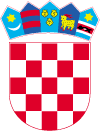 R e p u b l i k a  H r v a t s k a   Varaždinska županija          Grad VaraždinAdresa: M. A. Reljkovića 36, 42000 VaraždinIV. osnovna škola VaraždinTel: (042) 330 595      Varaždin, 17.1.2019.Fax:  (042) 303 050E-mail: ured@os-cetvrta-vz.skola.hr   Varaždinska županija          Grad VaraždinAdresa: M. A. Reljkovića 36, 42000 VaraždinIV. osnovna škola VaraždinTel: (042) 330 595      Varaždin, 17.1.2019.Fax:  (042) 303 050E-mail: ured@os-cetvrta-vz.skola.hr1.Objavu u tiskanim i elektroničkim izvješćima i pedagoškoj dokumentaciji  škole domaćina školskog natjecanja i škole domaćina županijskog natjecanjaDANE2.Objavu na internetskoj stranici  škole domaćina školskog natjecanja i škole domaćina županijskog natjecanjaDANE3.Objavu u tiskanim i elektroničkim medijima škole domaćina školskog natjecanja i škole domaćina županijskog natjecanjaDANE